ТАЙМ-МЕНЕДЖМЕНТ: УПРАВЛІННЯ ЧАСОМ  Викладач: к.е.н., доц. Сухарева Катерина Володимирівна  Кафедра: бізнес-адміністрування і менеджменту зовнішньоекономічної діяльності, 6й корп. ЗНУ, ауд. 108 (1й поверх)  Email: esuhareva030@gmail.com ОПИС КУРСУ   Тайм-менеджмент – мистецтво керувати собою, своїм часом, організовувати свою роботу найбільш ефективним способом.  Мета курсу  засвоєння здобувачами вищої освіти системних знань щодо об’єктивних закономірностей, умов, процесів і специфічних особливостей особистісного розвитку менеджера, умінь організовувати особисту працю, здійснювати обґрунтований розподіл завдань та часу.  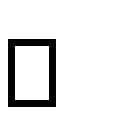 Вивчення курсу передбачає поєднання різних форматів та методів навчання:  - інтерактивний формат навчання, основою якого є проведення дебатів, обговорень, дискусій щодо проблемних ситуацій, які мають місце в організації власної діяльності в часі та просторі; - виконання практичних занять, розв’язок ситуаційних завдань індивідуально та в групах.  Курс орієнтований на:  вивчення змісту самоменеджменту як дієвого напрямку розвитку особистості, ефективного саморозвитку, самовдосконалення;  засвоєння інструментарію  	та технологій  	самоменеджменту,  тайм-менеджменту  	щодо  цілепокладання, планування та організації власної діяльності, самомотивації та самоконтролю; – набуття навичок організації власної діяльності як в повсякденному житті, так і в професійній сфері;   набуття навичок формування та розвитку власних лідерських якостей, налагодження ефективної роботи в команді.  Застосування цього інструментарію допоможе студентам підготуватися до професійної діяльності, організації власного життя, максимального використання потенціалу особистості.   ОЧІКУВАНІ РЕЗУЛЬТАТИ НАВЧАННЯ  У результаті вивчення навчальної дисципліни студент повинен:  знати:   базові принципи та концепції самоменеджменту;   методики планування та встановлення цілей;   методи та методики організації роботи;   методи та методики самомотивації;   методи та методики контролю процесу роботи та результатів, самоконтролю.  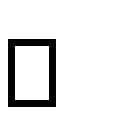 вміти:   визначати ключові фактори власного успіху та розвитку;   виконувати дослідження індивідуально та/або в групі під керівництвом лідера;   спілкуватись в усній та письмовій формі державною та іноземною мовами;   ідентифікувати причини стресу, адаптувати себе та членів команди до стресової ситуації, знаходити засоби до її нейтралізації;   визначати пріоритети та здійснювати їх розподіл;   визначати та формулювати цілі діяльності;   обґрунтовано організовувати роботу, розподіляти свій власний час;   розробляти програми мотивації себе та співробітників з урахуванням особистісних характеристик;   організовувати та здійснювати контроль досягнутого;  У результаті вивчення навчальної дисципліни студент повинен набути таких результатів навчання (знання, уміння тощо) та компетентностей:  ОСНОВНІ НАВЧАЛЬНІ РЕСУРСИ  Чкан А. С. Самоменеджмент : навчальний посібник для студентів освітньокваліфікаційного рівня «бакалавр» напряму підготовки «Менеджмент» / А.С. Чкан, С.В. Маркова, Н.М. Коваленко. Запоріжжя: ЗНУ, 2014. 84 с..   Самоменеджмент: практикум для студентів освітньо-кваліфікаційного рівня «бакалавр» напряму підготовки «Менеджмент» / А.С. Чкан, О.М. Олійник, С.В. Маркова. Запоріжжя: ЗНУ, 2015. 82 с. + до кожного заняття рекомендуються додаткові джерела (див. Moodle).  КОНТРОЛЬНІ ЗАХОДИ   Поточний контроль передбачає такий вид теоретичних завдань  тестування за пройденим матеріалом в системі Moodle ЗНУ.  Поточний контроль передбачає також виконання індивідуальних практичних завдань (методичні рекомендації та вимоги щодо виконання та оформлення робіт містяться в системі Moodle ЗНУ):   складання карти бажань;   розробка особистого плану життя;    складання інтелект-карти;   розробка плану самомотивації;   есе «Моя кар’єра».  Поточні контрольні заходи (max 60 балів):  Види контролю і система накопичення балів на практичних заняттях  Підсумкові контрольні заходи (max 40 балів):  Види завдань та система накопичення балів   Шкала оцінювання: національна та ECTS  РОЗКЛАД КУРСУ ЗА ТЕМАМИ І КОНТРОЛЬНІ ЗАВДАННЯ  ОСНОВНІ ДЖЕРЕЛА   Книги:  Чкан А.С., Маркова С.В., Коваленко Н.М. Самоменеджмент : навчальний посібник для студентів освітньокваліфікаційного рівня «бакалавр» напряму підготовки «Менеджмент». Запоріжжя : ЗНУ, 2014. 84 с.  Чкан А.С., Олійник О.М., Маркова С.В. Самоменеджмент: практикум для студентів освітньо-кваліфікаційного рівня «бакалавр» напряму підготовки «Менеджмент». Запоріжжя : ЗНУ, 2015. 82 с. 6. Сенге П., Таймер О. Преображение. Потенциал человека и горизонты будущего. Москва : Олімп-Бизнес, 2008. 304 с.  Інформаційні ресурси:  Сайти з тайм-менеджменту:  The Improved Methods. Обучение Agile методам, Agile трансформация компаний, консультации. URL: https://tim.com.ua/ (дата звернення 13.08.2020).  Timeblockingsummit: Innovations for Mega-Taskers. URL: https://timeblockingsummit.info/ (дата звернення  13.08.2020).  Академія бізнесу EY: тренінги, корпоративне навчання. URL: https://eyacademyukraine.com/(дата звернення 13.08.2020).  Періодичні видання України з проблем бізнесу:  Бібліотека економічної і ділової літератури. URL: http://ek-lit.agava.ru/ (дата звернення 13.08.2020).  Бізнес: журнал. URL: http://www.business.ua (дата звернення 13.10.2020).Економіка і управління на підприємстві:  науково-освітній портал. URL: http://eup.ru (дата звернення 13.08.2020).  Інтернет-портал аналітичних центрів України. URL: http://www.intellect.org.ua  4. Корпоративный менеджмент. URL: http://www.cfin.ru (дата звернення 13.08.2020).  Сучасні проблеми економіки і підприємництво: збірник наукових праць. URL: http://journals.kpi.ua/ua/22 (дата звернення 13.08.2020).  Український діловий щотижневик «Галицькі контракти». URL: http://kontrakty.ua (дата звернення 13.08.2020). Українська інвестиційна газета «Інвестгазета» – всеукраїнський фінансово-економічний тижневик. URL:  http://www.investgazeta.net (дата звернення 13.08.2020).   РЕГУЛЯЦІЇ І ПОЛІТИКИ КУРСУ  Відвідування занять. Регуляція пропусків.  Практичний характер курсу передбачає обов’язкове відвідування занять. Студенти, які за певних обставин не можуть відвідувати заняття регулярно, мусять впродовж тижня узгодити із викладачем графік індивідуального відпрацювання пропущених занять. Окремі пропущенні завдання мають бути відпрацьовані на найближчій консультації впродовж тижня після пропуску. Відпрацювання занять здійснюється усно у формі співбесіди за питаннями, визначеними планом заняття. В окремих випадках дозволяється письмове відпрацювання шляхом виконання індивідуального письмового завдання.    Студенти, які станом на початок екзаменаційної сесії мають понад 70% невідпрацьованих пропущених занять, до відпрацювання не допускаються.    Умови вивчення курсу:   активність під час практичних та лекційних занять;   вчасне виконання контрольних заходів та подання їх на перевірку викладачу у встановлені терміни. В разі несвоєчасного подання робіт можливе нарахування штрафних балів – 0,2 бала за кожний пропущений день;   дотримання академічної доброчесності при виконанні завдань, передбачених програмою курсу.  Списування є неприпустимим;   доброзичливе та толерантне ставлення до всіх учасників навчального процесу;  пунктуальність та сумлінність;   активність студента у здійсненні наукової діяльності, участь у науково-практичних заходах за тематикою курсу. Може оцінюватися бонусними балами (кількість балів на розсуд викладача).  Політика академічної доброчесності  Кожний студент зобов’язаний дотримуватися принципів академічної доброчесності. Письмові завдання з використанням часткових або повнотекстових запозичень з інших робіт без зазначення авторства – це плагіат. Використання будь-якої інформації (текст, фото, ілюстрації тощо) мають бути правильно процитовані з посиланням на автора! Якщо ви не впевнені, що таке плагіат, фабрикація, фальсифікація, порадьтеся з викладачем. До студентів, у роботах яких буде виявлено списування, плагіат чи інші прояви недоброчесної поведінки можуть бути застосовані різні дисциплінарні заходи (див. посилання на Кодекс академічної доброчесності ЗНУ в додатку до силабусу).  Використання комп’ютерів/телефонів на занятті  Телефони та інші засоби зв’язку повинні використовуватися в беззвучному режимі. Бажаним є мінімальне користування мобільними телефонами та іншими гаджетами. Під час занять заборонено надсилання текстових повідомлень, прослуховування музики, перевірка електронної пошти, соціальних мереж тощо. Електронні пристрої можна використовувати лише за умови виробничої необхідності в них (за погодженням з викладачем).  Комунікація  Базовою платформою для комунікації викладача зі студентами є Moodle.   Якщо за технічних причин доступ до Moodle є неможливим, або питання потребує термінового розгляду, в якості більш оперативного засобу зв'язку можуть використовуватися: лектронна пошта, Viber, Telegram  У повідомленнях обов’язково вказується прізвище та ім’я, курс та шифр академічної групи.  ДОДАТОК ДО СИЛАБУСУ ЗНУ – 2021-2022 рр.  ГРАФІК НАВЧАЛЬНОГО ПРОЦЕСУ 2020-2021 н. р. (посилання на сторінку сайту ЗНУ)  АКАДЕМІЧНА ДОБРОЧЕСНІСТЬ. Студенти і викладачі Запорізького національного університету несуть персональну відповідальність за дотримання принципів академічної доброчесності, затверджених Кодексом академічної доброчесності ЗНУ: https://tinyurl.com/ya6yk4ad. Декларація академічної доброчесності здобувача вищої освіти (додається в обов’язковому порядку до письмових кваліфікаційних робіт, виконаних здобувачем, та засвідчується особистим підписом): https://tinyurl.com/y6wzzlu3.  НАВЧАЛЬНИЙ ПРОЦЕС ТА ЗАБЕЗПЕЧЕННЯ ЯКОСТІ ОСВІТИ. Перевірка набутих студентами знань, навичок та вмінь (атестації, заліки, іспити та інші форми контролю) є невід’ємною складовою системи забезпечення якості освіти і проводиться відповідно до Положення про організацію та методику проведення поточного та підсумкового семестрового контролю навчання студентів ЗНУ: https://tinyurl.com/y9tve4lk.  ПОВТОРНЕ ВИВЧЕННЯ ДИСЦИПЛІН, ВІДРАХУВАННЯ. Наявність академічної заборгованості до 6 навчальних дисциплін (в тому числі проходження практики чи виконання курсової роботи) за результатами однієї екзаменаційної сесії є підставою для надання студенту права на повторне вивчення зазначених навчальних дисциплін. Порядок повторного вивчення визначається Положенням про порядок повторного вивчення навчальних дисциплін та повторного навчання у ЗНУ: https://tinyurl.com/y9pkmmp5. Підстави та процедури відрахування студентів, у тому числі за невиконання навчального плану, регламентуються Положенням про порядок переведення, відрахування та поновлення студентів у ЗНУ: https://tinyurl.com/ycds57la.  НЕФОРМАЛЬНА ОСВІТА. Порядок зарахування результатів навчання, підтверджених сертифікатами, свідоцтвами, іншими документами, здобутими поза основним місцем навчання, регулюється Положенням про порядок визнання результатів навчання, отриманих у неформальній освіті: https://tinyurl.com/y8gbt4xs.  ВИРІШЕННЯ КОНФЛІКТІВ. Порядок і процедури врегулювання конфліктів, пов’язаних із корупційними діями, зіткненням інтересів, різними формами дискримінації, сексуальними домаганнями, міжособистісними стосунками та іншими ситуаціями, що можуть виникнути під час навчання, регламентуються Положенням про порядок і процедури вирішення конфліктних ситуацій у ЗНУ: https://tinyurl.com/ycyfws9v. Конфліктні ситуації, що виникають у сфері стипендіального забезпечення здобувачів вищої освіти, вирішуються стипендіальними комісіями факультетів, коледжів та університету в межах їх повноважень, відповідно до: Положення про порядок призначення і виплати академічних стипендій у ЗНУ: https://tinyurl.com/yd6bq6p9; Положення про призначення та виплату соціальних стипендій у ЗНУ: https://tinyurl.com/y9r5dpwh.   ПСИХОЛОГІЧНА ДОПОМОГА. Телефон довіри практичного психолога (061)228-15-84 (щоденно з 9 до 21).  ЗАПОБІГАННЯ КОРУПЦІЇ. Уповноважена особа з питань запобігання та виявлення корупції (Воронков В. В., 1 корп., 29 каб., тел. +38 (061) 289-14-18).  РІВНІ МОЖЛИВОСТІ ТА ІНКЛЮЗИВНЕ ОСВІТНЄ СЕРЕДОВИЩЕ. Центральні входи усіх навчальних корпусів ЗНУ обладнані пандусами для забезпечення доступу осіб з інвалідністю та інших маломобільних груп населення. Допомога для здійснення входу у разі потреби надається черговими охоронцями навчальних корпусів. Якщо вам потрібна спеціалізована допомога, будь-ласка, зателефонуйте (061) 228-75-11 (начальник охорони).  Порядок супроводу (надання допомоги) осіб з інвалідністю та інших маломобільних груп населення у ЗНУ:  https://tinyurl.com/ydhcsagx.   РЕСУРСИ ДЛЯ НАВЧАННЯ. Наукова бібліотека: http://library.znu.edu.ua. Графік роботи абонементів: понеділок – п`ятниця з 08.00 до 17.00; субота з 09.00 до 15.00.  ЕЛЕКТРОННЕ ЗАБЕЗПЕЧЕННЯ НАВЧАННЯ (MOODLE): https://moodle.znu.edu.ua  Якщо забули пароль/логін, направте листа з темою «Забув пароль/логін» за адресами:  ·   для студентів ЗНУ - moodle.znu@gmail.com, Савченко Тетяна Володимирівна  ·   для студентів Інженерного інституту ЗНУ - alexvask54@gmail.com, Василенко Олексій Володимирович У листі вкажіть: прізвище, ім'я, по-батькові українською мовою; шифр групи; електронну адресу.  Якщо ви вказували електронну адресу в профілі системи Moodle ЗНУ, то використовуйте посилання для відновлення паролю https://moodle.znu.edu.ua/mod/page/view.php?id=133015.  Центр інтенсивного вивчення іноземних мов: http://sites.znu.edu.ua/child-advance/  Центр німецької мови, партнер Гете-інституту: https://www.znu.edu.ua/ukr/edu/ocznu/nim  Школа Конфуція (вивчення китайської мови): http://sites.znu.edu.ua/confucius  Освітня 	програма, рівень вищої освіти  Освітня 	програма, рівень вищої освіти  всі спеціальності ЗНУ Менеджмент; Бакалавр  всі спеціальності ЗНУ Менеджмент; Бакалавр  всі спеціальності ЗНУ Менеджмент; Бакалавр  всі спеціальності ЗНУ Менеджмент; Бакалавр  Статус дисципліни  Статус дисципліни  вибіркова  вибіркова  вибіркова  вибіркова  Кредити ECTS  3  Навч. 2022-2023 рік 	2 семестр  Навч. 2022-2023 рік 	2 семестр  Рік Тижні 14  навчання - 3  Рік Тижні 14  навчання - 3  Кількість годин  90  Кількість змістових  1 модулів  Кількість змістових  1 модулів  4  Лекційні заняття – 20 год  Самостійна робота – 70 год.  Вид контролю  залік  залік  залік  залік  Посилання на курс в Moodle  Посилання на курс в Moodle  Посилання на курс в Moodle  https://moodle.znu.edu.ua/course/view.php?id=4421  https://moodle.znu.edu.ua/course/view.php?id=4421  https://moodle.znu.edu.ua/course/view.php?id=4421  Консультації:   Консультації:   Консультації:   за домовленістю чи ел. поштою  за домовленістю чи ел. поштою  за домовленістю чи ел. поштою  Компетентності  Результати навчання  Здатність  	до  	абстрактного  	мислення,  аналізу, синтезу  Знання та розуміння предметної області та розуміння професійної діяльності  Здатність до адаптації та дії в новій ситуації.  Здатність  	генерувати  нові  ідеї  (креативність).  Здатність діяти соціально відповідально і свідомо.  Здатність працювати в команді та налагоджувати міжособистісну взаємодію при вирішенні професійних завдань  Здатність створювати та організовувати ефективні комунікації в процесі управління 8. Розуміти принципи психології та використовувати їх у професійній діяльності.  9. Здатність формувати та демонструвати лідерські якості та поведінкові навички  Знати свої права і обов’язки як члена суспільства,  усвідомлювати  цінності громадянського  суспільства,  верховенства права, прав і свобод людини і громадянина в Україні  Зберігати моральні, культурні, наукові цінності та примножувати досягнення суспільства, використовувати різні види та форми рухової активності для ведення  здорового способу життя  Демонструвати 	навички 	взаємодії, лідерства, командної роботи.  Демонструвати навички аналізу ситуації та здійснення комунікації у різних сферах діяльності організації  Ідентифікувати причини стресу, адаптувати себе та членів команди до стресової ситуації, знаходити засоби до її нейтралізації  Демонструвати навички самостійної роботи, гнучкого мислення, відкритості до нових знань, бути критичним і самокритичним  7. Виконувати дослідження індивідуально та/або в групі під керівництвом лідера  Вид контрольного заходу  Кількість контрольних заходів  Кількість балів за 1 захід  Усього балів  Критерії оцінювання  Тестування, проходження  он-лайн тесту в системі  Moodle  5  4  20  Тестове питання оцінюється максимально в 0,4 бала. Загалом передбачено виконання 10 завдань:   0,4 бала за правильну відповідь; 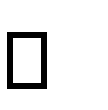  0 балів – неправильна відповідь.  Виконання індивідуальних  практичних завдань  5  8  40  Кожне завдання оцінюється максимально 7 балів:   8 балів  завдання виконано відповідно до вимог в повному обсязі;  7 балів – завдання виконано відповідно до вимог в повному обсязі, однак є певні недоліки в поданні та оформленні матеріалу;  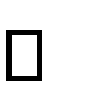 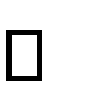  	6 балів  завдання виконано відповідно до вимог в повному обсязі, 	однак 	є 	певні 	недоліки 	здійсненні 	розрахунків 	та формулюванні висновків;   5 бали  завдання виконано не в повному обсязі (більше 50 %) частина питань залишилася не розкритою, матеріал оформлено без недоліків   4 бали  завдання виконано не в повному обсязі (більше 40%), частина питань залишилася не розкритою, матеріал оформлено без недоліків;   3 бали  завдання виконано не в повному обсязі (більше 30%), частина питань залишилася не розкритою, матеріал оформлено без недоліків;   2 бали  завдання виконано не в повному обсязі (більше 20%), частина питань залишилася не розкритою, матеріал оформлено без недоліків;   1 бал  завдання виконано не в повному обсязі, частина питань залишилася не розкритою, матеріал оформлено з суттєвими недоліками;   	0 балів  завдання не виконано, не подано на перевірку.  Усього  60  Вид контрольного заходу  Кількість контрольних заходів  Кількість балів за 1 захід  Усього балів  Критерії оцінювання  Контрольне тестування за вивченим матеріалом  10  1  10  Тестовий контроль знань передбачає виконання екзаменаційного тесту в системі Moodle. Загальна кількість завдань в екзаменаційному тесті 10, кожне питання оцінюється в 1 бал:  1 бал  правильна відповідь;   0 балів – неправильна відповідь.  Тестування – визначення відповідності  2  3  6  Виконання 2 тестів оцінюється в 3 бали кожний:   3 балів – поняття визначено в повному обсязі;   2 бали  поняття визначено, але є певні неточності;   1 бал  поняття визначено з суттєвими неточностями;   0 балів – визначення невірне (неправильне!!!) або відсутнє.  Відповідь на теоретичне  запитання з курсу у  письмовій формі  2  7  14  Відповідь на теоретичне питання – максимальна оцінка 7 балів:  7 балів – відповідь повна, ґрунтовна, виклад матеріалу логічний, подано приклади, зроблено власні висновки;  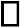 6 балів  відповідь повна, матеріал викладено логічно, структуровано, однак відсутні приклади та власні висновки;  5 балів  відповідь неповна (до 80 % необхідного обсягу), матеріал викладено з незначними недоліками;  4 бали 	 відповідь неповна (до 60 % необхідного обсягу), матеріал викладено з незначними недоліками;  3 бали 	 відповідь неповна (до 50 % необхідного обсягу), матеріал викладено з незначними недоліками, відсутні приклади та власні висновки  2 бали 	 відповіді не в повній мірі (до 30 % необхідного обсягу), не всі поняття та терміни знайшли своє відображення у відповіді або визначені невірно, відсутні приклади та власні висновки;  1 бал  відповіді не в повній мірі (до 10 % необхідного обсягу), не всі поняття та терміни знайшли своє відображення у відповіді або визначені невірно, відсутні приклади та власні висновки;  0 балів – відповідь відсутня або невірна.  Виконання практичного завдання  1  10  10  Розв’язання ситуаційного завдання  максимальна оцінка 10 балів:  	10 балів – відповідь повна, ґрунтовна, виклад матеріалу логічний, розрахунки вірні, зроблено власні висновки;  	 	9 балів 	 відповідь повна, ґрунтовна, виклад матеріалу 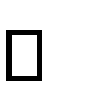 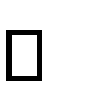 логічний, розрахунки вірні, власні висновки відсутні;   8 балів  відповідь повна, ґрунтовна, виклад матеріалу логічний, розрахунки мають незначні неточності, власні висновки відсутні;  7 балів  відповідь повна, матеріал викладено логічно, структуровано, однак з незначними недоліками, розрахунки мають неточності, власні висновки відсутні;  6 балів 	 відповідь повна, однак виклад матеріалу нелогічний, розрахунки невірні, відсутні власні висновки;  5 балів  відповіді не в повній мірі (більше 50 % необхідного обсягу), не всі поняття та терміни знайшли своє відображення, розрахунки неточні, відсутні власні висновки;  4 бали 	 відповіді не в повній мірі (до 40 % необхідного обсягу), не всі поняття та терміни знайшли своє відображення, розрахунки неточні, відсутні власні висновки;  3 бали 	 відповіді не в повній мірі (до 30 % необхідного обсягу), не всі поняття та терміни знайшли своє відображення, розрахунки неточні, відсутні власні висновки;  2 бали 	 відповіді не в повній мірі (до 20 % необхідного обсягу), не всі поняття та терміни знайшли своє відображення, розрахунки неточні, відсутні власні висновки;  1 бал 	 відповіді не в повній мірі (до 10 % необхідного обсягу), не всі поняття та терміни знайшли своє відображення, розрахунки неточні, відсутні власні висновки;  0 балів – відповідь відсутня або невірна.  Усього  40  Контрольний захід  Контрольний захід  Контрольний захід  Термін виконання  % від загальної оцінки  Поточний контроль (max 60%)  Поточний контроль (max 60%)  Поточний контроль (max 60%)  Вид теоретичного завдання: тестування тема 1  Вид теоретичного завдання: тестування тема 1  тиждень 1  4%  Змістовий модуль 1   Вид практичного завдання: самостійна творча робота карти бажань   складання тиждень 2-10  8%  Змістовий модуль 2   Вид теоретичного завдання: тестування тема 2  тиждень 3  4%  Змістовий модуль 2   Вид практичного завдання: самостійна творча робота особистого плану життя   розробка тиждень 4-10  8%  Змістовий модуль 3   Вид теоретичного завдання: тестування тема 3  тиждень 6  4%  Змістовий модуль 3   Вид практичного завдання: самостійна творча робота інтелект-карти   складання тиждень 7-10  8%  Змістовий модуль 4   Вид теоретичного завдання: тестування тема 4  тиждень 9  4%  Змістовий модуль 4   Вид теоретичного завдання: тестування тема 5  тиждень 10  4%  Змістовий модуль 4   Вид практичного завдання: самостійна творча робота самомотивації   розробка плану тиждень 10  8%  Змістовий модуль 4   Вид практичного завдання: самостійна творча робота кар’єра»   есе «Моя тиждень 10  8%  Підсумковий контроль (max 40%)  Контрольне тестування за вивченим матеріалом  тиждень 11-14  10%  Тестування – визначення відповідності  тиждень 11-14  6%  Відповідь на теоретичне запитання з курсу у письмовій формі  тиждень 11-14  14%  Виконання практичного завдання  тиждень 11-14  10%  Разом   100%  За шкалою ECTS  За шкалою університету  За національною шкалою  За національною шкалою  За шкалою ECTS  За шкалою університету  Екзамен  Залік  A  90 – 100 (відмінно)  5 (відмінно)  Зараховано  B  85 – 89 (дуже добре)  4 (добре)  Зараховано  C  75 – 84 (добре)  4 (добре)  Зараховано  D  70 – 74 (задовільно)   3 (задовільно)  Зараховано  E  60 – 69 (достатньо)  3 (задовільно)  Зараховано  FX  35 – 59 (незадовільно – з можливістю повторного складання)  2 (незадовільно)  Не зараховано  F  1 – 34 (незадовільно – з обов’язковим повторним курсом)  2 (незадовільно)  Не зараховано  Тиждень і вид заняття  Тема заняття  Контрольний захід  Кількість балів  Змістовий модуль 1 Сутність і зміст самоменеджменту  Тиждень 1 Лекція 1  Методологічні підходи до самоменеджменту  Вид теоретичного завдання: тестування тема 1  4  Тиждень 2 Лекція 2  Концептуальні підходи до розвитку самоменеджменту  Вид практичного завдання: самостійна творча робота  складання карти бажань  8  Змістовий модуль 2 Планування в самоменеджменті  Тиждень 3 Лекція 3  Цілепокладання в самоменеджменті  Вид теоретичного завдання: тестування тема 2  4  Тиждень 4 Лекція 4  8  Тиждень 5 Лекція 4  Планування в самоменеджменті: техніки та прийоми.  Вид  	практичного  	завдання:  	самостійна творча робота  розробка особистого плану життя  Змістовий модуль 3 Процес організації діяльності в самоменеджменті  Тиждень 6 Лекція 5  Методи організації роботи  Вид теоретичного завдання: тестування тема 3  4  Тиждень 7 Лекція 6  Визначення пріоритетів як основний принцип ефективної організації роботи  Вид практичного завдання: самостійна творча робота  складання інтелект-карти  8  Тиждень 8 Лекція 6  Визначення пріоритетів як основний принцип ефективної організації роботи  Вид практичного завдання: самостійна творча робота  складання інтелект-карти  8  Змістовий модуль 4 Процес самомотивації в самоменеджменті  Тиждень 9 Лекція 7  Основні техніки та прийоми самомотивації  Вид теоретичного завдання: тестування тема 4  4  Тиждень 10 Лекція 8  Функція контролю в таймменеджменті  Вид теоретичного завдання: тестування тема 5  4  Тиждень 10 Лекція 8  Функція контролю в таймменеджменті  Вид практичного завдання: самостійна творча робота  розробка плану самомотивації  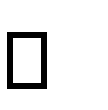 8  Тиждень 10 Лекція 8  Функція контролю в таймменеджменті  Вид практичного завдання: самостійна творча робота  есе «Моя кар’єра»  8  60  